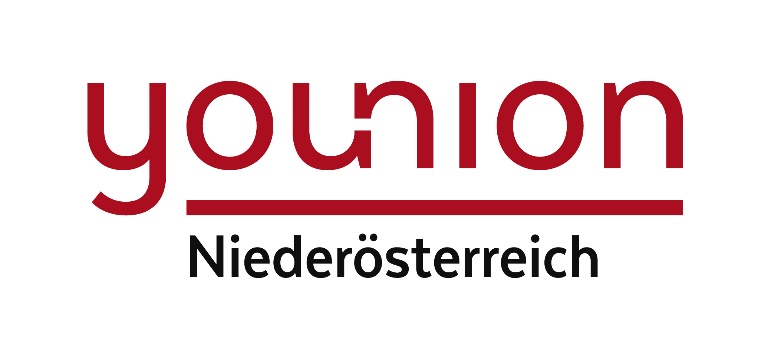 N I E D E R S C H R I F T (Wahlkommission)anlässlich der am ____________________ stattgefundenen Wahl des Ortsgruppenausschusses der Ortsgruppe _________________________________________________________________.I.Die Wahlkommission wurde vom Wahlausschuss am _________________ für das Wahllokal ____________________________________________________________ bestellt.Anwesende Mitglieder der Wahlkommission:1. VorsitzendeR:	_____________________________________________________________2. BeisitzerIn:		_____________________________________________________________3. BeisitzerIn:		_____________________________________________________________II.Die Stimmabgabe findet zu der in der Wahlausschreibung vom ______________ genannten Gemeinde (Dienststelle), Uhrzeit und Lokalität statt.III.Anwesende Wahlzeugen:Name: ______________________, für die wahlwerbende Gruppe ________________________,Name: ______________________, für die wahlwerbende Gruppe ________________________,Name: ______________________, für die wahlwerbende Gruppe ________________________,IV.Der (Die) Vorsitzende der Wahlkommission bestimmt zur Vormerkung der WählerInnen im Wählerverzeichnis _____________________________________________ und zur Führung des Abstimmungsverzeichnisses __________________________________________.V.Anschließend übergibt der (die) Vorsitzende der Wahlkommission das Wählerverzeichnis, das vorbereitete Abstimmungsverzeichnis, die leeren Wahlkuverts und einen entsprechenden Vorrat an leeren Stimmzetteln den Mitgliedern der Wahlkommission. Diese überzeugen sich, dass die zum Hineinlegen der Stimmzettel bestimmte Wahlurne leer ist. Hierauf geben die Mitglieder der Wahlkommission und die Wahlzeugen und sodann die WählerInnen in der Reihenfolge ihres Erscheinens ihre Stimme ab.VI.Besondere Beschlüsse der Wahlkommission während der Wahlhandlung (insbesondere über die Zulassung oder Nichtzulassung von WählernInnen zur Stimmabgabe oder über sonstige wichtige Vorkommnisse, wie z.B. Unterbrechung der Wahlhandlung bei zweitägiger Wahl):VII.Nach Ablauf der für die Wahlhandlung festgesetzten Wahlzeit erklärt die Wahlkommission die Stimmabgabe für beendet und schließt die Wahlhandlung um __________________ Uhr.Für die Wahlkommission:Beisitzer:			Der Vorsitzende der Wahlkommission:	Beisitzer:____________________		______________________		__________________Der Vorsitzenden der Wahlkommissionen übergibt die versperrte Wahlurne und die Niederschrift dem Vorsitzenden des Wahlausschusses um ___________________ Uhr.Der Vorsitzende der Wahlkommission:			Der Vorsitzende des Wahlausschusses:______________________________			____________________________________________________________, am ________________________Vordruck: 09